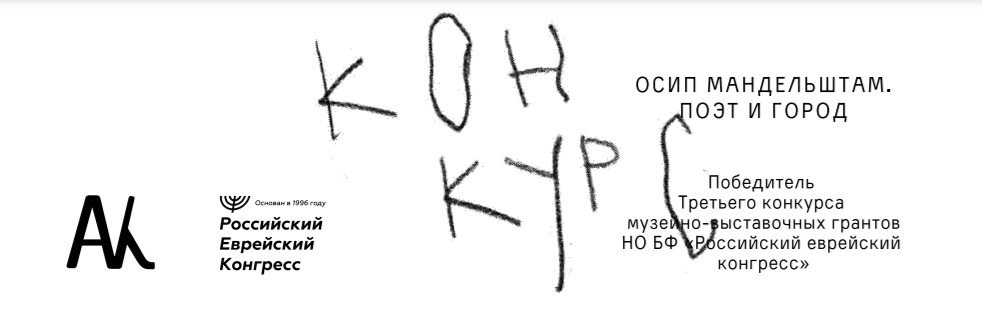 Положение о конкурсе творческих и исследовательских работ, проводимом в рамках проекта «Осип Мандельштам. Поэт и город» Музеем истории Дальнего Востока имени В.К. Арсеньева и НО БФ «Российский еврейский конгресс».1.  Общие положения1.1. Настоящее Положение определяет условия организации и проведения конкурса творческих и исследовательских  работ, проводимого в рамках проекта  «Осип Мандельштам. Поэт и город» (далее «Конкурс») и действует до завершения конкурсных мероприятий.1.2. Конкурс проводится Музеем истории Дальнего Востока имени В. К. Арсеньева и НО БФ «Российский еврейский конгресс».1.3 Итоги конкурса публикуются в краевых средствах массовой информации и размещаются на сайтах организаторов конкурса.2. Цели и задачи2.1. Целью Конкурса является продвижение эстетического образа, сохраняющего и актуализирующего память о поэзии, жизни и смерти О. Мандельштама и истории репрессий на Дальнем Востоке.2.2. В качестве задач Конкурса выступают:2.2.1. Информирование и вовлечение новой аудитории в виде потенциальных участников конкурса.2.2.2. Популяризация создаваемых в рамках Конкурса проектов.2.2.3. Создание стимулов к творчеству для жителей Владивостока.3. Организационный комитет Конкурса3.1 В целях организации, оценки конкурсных материалов и определения победителей конкурса создается организационный комитет-жюри (далее — Оргкомитет-жюри) 3.2 В состав Оргкомитета-жюри входят представители музея, партнеры проекта, общественные деятели Владивостока. 3.3 Заседания Оргкомитета-жюри проводятся по мере необходимости и являются правомочными, если на заседании присутствует более половины от установленного числа членов Оргкомитета-жюри. 3.4 Оргкомитет-жюри утверждает специальные призы и премии конкурса, а также оставляет за собой право учреждать специальные (особые) номинации.  Для оценки творческих работ, поступивших на конкурс, Оргкомитет-жюри может привлекать дополнительно специалистов. 4. Участники конкурса.4.1. Конкурс организуется для учащихся старших классов школ Владивостока (основная аудитория), студентов гуманитарных факультетов, жителей районов, расположенных вблизи станций «Вторая речка» и «Моргородок», поклонников поэзии О. Мандельштама, проживающие во Владивостоке.4.2. Участник может представить на конкурс работу, выполненную как индивидуально, так и коллективно. Участники, совместно выполняющие коллективную работу должны соответствовать п. 4.1 настоящего Положения.4.3 Каждый участник может быть автором (соавтором) не более одной работы, представленных на Конкурс.5. Организация, порядок проведения и участия в Конкурсе5.1 Конкурс проводится с 23 декабря  2021 года по 30 марта 2022 года. Основные этапы Конкурса:До 01 марта 2022 г.– прием конкурсных работ и заявок от участников, проверка на соответствие работы заданным критериям. До 10 марта 2022 г. – принимается решение о допуске присланных работ к конкурсу. Допуск конкурсному отбору является гарантией получения приза.До 15 марта 2022 года - Оргкомитет-жюри рассматривает допущенные к Конкурсу работы и определяет победителей.Информационно-разъяснительная поддержка осуществляется на протяжении всего периода проведения Конкурса. Задать вопросы и получить консультации можно направив письмо по адресу 4agbond@gmail.com 5.1 Основание для участия в конкурсе – присланный творческий проект с указанием названия конкурса с приложенной заявкой. 5.2 Работы принимаются только в электронном виде, документ или ссылка на работу направляется на адрес электронной почты muzei_goroda@arseniev.org  5.3 В конкурсе могут принимать участие как специально созданные для конкурса проекты, так и существующие независимо от него. 5.4 Жанры творческих проектов (формат отчетного материала): школьные проекты, художественное чтение (видеозапись не более 10 минут), театральные постановки (видеозапись не более 30 минут), арт-проекты (инсталляции, перформансы, акционизм) (не более 20 фотографий и/или видеозапись не более 30 минут, которые будут полностью отражать арт-проект), видеопроекты (видеозапись не более 30 минут)художественная литература (текстовый формат, не менее 20 000 и не более 500 000 знаков), исследовательские работы (текст не менее 5 000 и не более 100 000 знаков или презентация до 20 Мб)5.5 Критерии, предъявляемы к работам:Логичность и структурированность работыСоответствие идеи работы цели КонкурсаКреативностьКачество исполнения и оформления, гуманистическая  направленность работыЭстетичность и общее эмоциональное восприятие работыГрамотность изложения (стилистика, пунктуация, орфография)Наличие научных результатов и обоснованность выводов исследования (для исследовательских работ)5.6 Участие в конкурсе проектов с размытыми жанровыми границами решается в индивидуальном порядке организаторами Конкурса.5.7 Основными критериями допуска работы к конкурсному отбору является самостоятельность, креативность, оригинальность и соответствие теме.5.8 Участник гарантирует, что сведения о нём, представленные на конкурс, являются достоверными.5.9 Участник, направляя работу на Конкурс, подтверждает своё согласие на безвозмездное отчуждение исключительного права на данную работу в пользу организатора в полном объеме (размещение в Интернете, в печатных изданиях, на телевидении, информационных стендах, сувенирной продукции)5.10 Работа, представленная на Конкурс, должна быть авторской. Ответственность за соблюдение авторских прав работы несёт участник или коллектив участников. В случае претензий третьих лиц на права по материалам, использованным в работе, ответственность за нарушение авторских прав возлагается на участников.5.11 В работах, представленных на конкурс, не допускается содержание, способное разжечь расовую, межнациональную, религиозную рознь, неприязнь в отношениях отдельных профессиональных или социальных сообществ, нарушающее законы Российской Федерации и носящее антисоциальный характер, включающее нецензурные выражения, оскорбления и непристойные материалы.5.12 Информация о формате и дате презентации работ победителей будет сообщена после проведения Конкурса 6. Награждение участников6.1 Церемония награждения победителей и призёров Конкурса состоится в Пушкинском театре ДВФУ, дата церемонии будет объявлена дополнительно 6.2 Призовой фон Конкурса – сувенирная линейка, разработанная специально для проекта «Осип Мандельштам. Поэт и город». Для победителей – возможность получения бесплатных услуг Музея истории Дальнего Востока имени В.К. Арсеньева и Музея-заповедника «Владивостокская крепость».Индивидуальная заявка на участие в конкурсе творческих и исследовательских работ, проводимом в рамках проекта «Осип Мандельштам. Поэт и город»ФИО автора работы __________________________________________________________Возраст ___________ летМесто жительства ___________________________________________________________Образовательное учреждение (если есть)____________________________________________________________________________Название работы____________________________________________________________________________Жанр ______________________________________________________________________Описание работы (до 2 000 знаков с учетом пробелов)____________________________________________________________________________________________________________________________________________________________________________________________________________________________________Контактный телефонe-mailКоллективная заявка на участие в конкурсе творческих и исследовательских работ, проводимом в рамках проекта «Осип Мандельштам. Поэт и город»ФИО руководителя авторского коллектива___________________________________________________________________________Возраст ___________ летМесто жительства ___________________________________________________________ Участники авторского коллективаОбразовательное учреждение (если есть)____________________________________________________________________________Название работы____________________________________________________________________________Жанр ______________________________________________________________________Описание работы (до 2 000 знаков с учетом пробелов)____________________________________________________________________________________________________________________________________________________________________________________________________________________________________Контактный телефонe-mailФИО, возрастРоль в реализации работы